Reception      Spring 1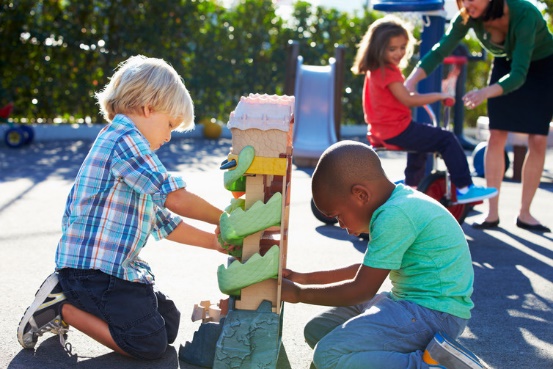 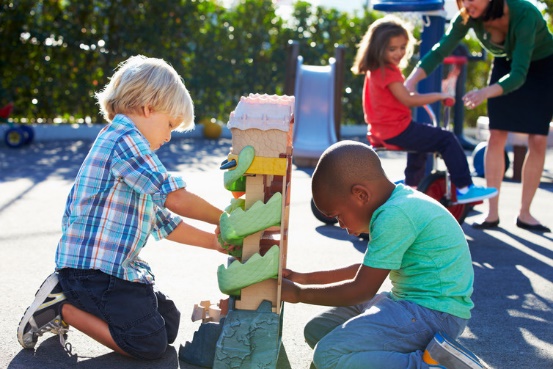 